1. SAVEZNI TRENING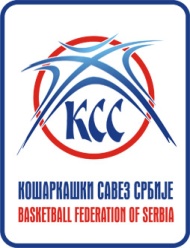 NOVI SAD 03.04.2016.GODIŠTE:   2002r.b.prezime i imeKlub1Vulović JovanaCrvena Zvezda – Beograd2Popović MajaPartizan – Beograd3Jovanović MartaPartizan – Beograd4Alavanja JovanaGirl basket – Beograd5Bugarski SofijaRadivoj Korać – Beograd6Mitrović AnđelaPartizan – Beograd7Kovačević DanijelaStara Pazova – Stara Pazova8Čorto TamaraTitel – Titel9Vojinović MilicaVojvodina – Novi Sad10Radojčin SofijaJedinstvo – Novi Bečej11Davinić MarinaTamiš – Pančevo12Pavićević AnđelaHajduk - Kula13Popović MilicaLoznica – Loznica14Radojković JelenaParaćin – Paraćin15Simić MiljanaJagodina 2001 – Jagodina16Veselinović TamaraŠabac - Šabac17Rašić VanjaSistem – Smederevska Palanka18Nikolić NedaRadnički - Kragujevac19Mladenović IsidoraStudent – Niš20Đorđević MinaStudent – Niš21Petrović DanicaGimnazijalac – Pirot22Milović EmilijaActavis – Leskovac23Stojanović MarijaPlay 017 – Bujanovac24Mitrović MartaNapredak – Aleksinac